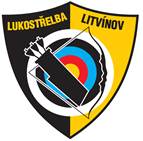 ROZPIS ZÁVODŮ V TERČOVÉ LUKOSTŘELBĚMemoriál Václava Šeflera1. Pořadatel		LK Litvínov2. Datum		sobota 30.9.20233. Místo		lukostřelecký areál LK Litvínov4. Rozhodčí		Mgr. Júlie Králiková / Ing. Ivan Králik5. Ředitel závodu	Ing. Tomáš Belinger6. Přihlášky		přednostně prostřednictvím - https://rcherz.com/cs/competitions/list			e-mailem :	archery.litvinov@gmail.com			uzávěrka přihlášek : do 27.9.20237. Ubytování		nezajišťuje se8. Rozlosování	bude provedeno 29.9.2023 na střelnici LK Litvínov9. OBČERSTVENÍ	k dispozici v klubovně LK Litvínov10. Sestavy	WA720 – 70, 60, 50m, ŽWA720, WA/kr. Kategorie - muži, ženy, senioři, seniorky, junioři, juniorky, kadeti, kadetky, starší žáci a žákyně. Divize – reflexní luk, kladkový luk.11. Startovné	250 Kč12. Předpis		Soutěž probíhá podle pravidel WA, soutěžního řádu ČLS a rozpisu tohoto závodu.13. Časový rozpis	10:00 hod – nástup; kontrola nářadí10:20 hod – trénink cca 30 min11:00 hod – zahájení střelby na WA720 70m, 60m, 50mPo odstřílení první poloviny WA720 přestávka 20-30 minStřelba druhé části kvalifikace WA72014.Upozornění	Všichni závodníci startují na vlastní nebezpečí